ЧЕРКАСЬКА МІСЬКА РАДА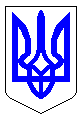 ЧЕРКАСЬКА МІСЬКА РАДАВИКОНАВЧИЙ КОМІТЕТРІШЕННЯВід 18.06.2024 № 864Про затвердження висновку суб’єкта  оціночної діяльності про вартість об’єкта малої приватизації комунальної власностім. Черкаси – нежитлових приміщень,розташованих за адресою: м. Черкаси, проспект Хіміків, будинок 45	Керуючись Законом України «Про приватизацію державного і комунального майна» із змінами, Методикою оцінки майна, затвердженою Постановою Кабінету Міністрів України від 10.12.2003 №1891 (із змінами), рішенням Черкаської міської ради  від 23.12.2021 №16-2 «Про затвердження міської Програми управління об’єктами власності Черкаської міської територіальної громади на 2022-2026 роки», на виконання рішення Черкаської міської ради  від 28.03.2024 №55-18 «Про  перелік об’єктів малої приватизації комунальної власності м. Черкаси, що підлягають приватизації у 2024 році», наказу департаменту економіки та розвитку ЧМР від 17.04.2024 №132 «Про прийняття рішення про приватизацію об’єкта малої приватизації комунальної власності м. Черкаси» та за результатами  здійсненого згідно з вимогами статті 13 Закону України  «Про оцінку майна, майнових прав та професійну оціночну діяльність в Україні» рецензування звіту про оцінку майна – нежитлові приміщення на 1 поверсі з №3 до №23, літ. А-5, що сладають частку 31/50, що розташовані за адресою: м. Черкаси, проспект Хіміків, будинок 45 виконаного ФОП «Колеснік Руслан Степанович» (сертифікат суб’єкта оціночної діяльності №463/2022 від 22.09.2022р.), виконавчий комітет Черкаської міської радиВИРІШИВ:	 1. Затвердити Висновок про вартість майна – нежитлові приміщення на 1 поверсі з №3 до №23, літ. А-5, що сладають частку 31/50, загальною площею 304,4 кв.м., та знаходяться за адресою: м. Черкаси, проспект Хіміків, будинок 45 і орендуються ФОП Свириденком Миколою Євгеновичем та підлягають приватизації шляхом викупу; виконаний ФОП «Єкатериніна Людмила Олександрівна» (сертифікат суб’єкта оціночної діяльності №337/22 від 11.07.2022р.), станом на 30 квітня 2024 року (додається), зокрема:1.1 Ринкова вартість об’єкту оцінки з ПДВ  становить 4 190 520,00 (чотири мільйони сто дев’яносто тисяч п’ятсот двадцять грн. 00 коп. ).1.2  Сума ПДВ  становить 698 420,00 (шістсот дев’яносто вісім тисяч чотириста двадцять грн. 00 коп.).1.3 Ринкова вартість об’єкту оцінки без ПДВ становить 3 492 100,00 (три мільйони чотириста дев’яносто дві тисячі сто грн. 00 коп.).1.4  Комунальна частка у ринковій вартості з поліпшеннями з ПДВ становить 2 922 240,00 (два мільйони дев’ятсот двадцять дві тисячі двісті сорок грн. 00 коп.).1.5  Сума ПДВ  становить 487 040,00 (чотириста вісімдесят сім тисяч сорок грн. 00 коп.).1.6  Комунальна частка у ринковій вартості з поліпшеннями без ПДВ становить 2 435 200,00 (два мільйони чотириста тридцять п’ять тисяч двісті грн. 00 коп.).1.7  Частка орендаря у ринковій вартості з поліпшеннями з ПДВ становить 1 268 280,00 (один мільйон двісті шістдесят вісім тисяч двісті вісімдесят грн. 00 коп.).1.8  Сума ПДВ  становить 211 380,00 (двісті одинадцять тисяч триста вісімдесят грн. 00 коп.).1.9  Частка орендаря у ринковій вартості з поліпшеннями без ПДВ становить 1 056 900,00 (один мільйон п’ятдесят шість тисяч дев’ятсот грн. 00 коп.).	2. Контроль за виконанням рішення покласти на директора департаменту економіки та розвитку Удод І.І.Міський голова						     	 Анатолій БОНДАРЕНКО